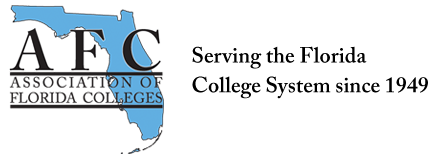 ADMINISTRATION COMMISSION MEETINGIndian River State College – Region V ConferenceMay 10, 2018In attendance:  Brenda Rante, Lynne O’Dell, Kerri Hughes, and Mark Thompson.Region V ConferenceAdministration Commission partnered with Region V at Indian River State College.  We had two presenters from Lake-Sumter State College:  Dr. Mark Thompson, and Vice President Dr. Wymer.  Our Door Prize of gift cards and scratch offs made $146.Administration Commission By Laws (2014) By Laws will be sent out to Administration Commission members for approval and updated to Administration website.Treasurer’s Report Pending balance from AFC.Commission of the Year RequirementsAdministration Commission will be working on submission for Commission of the Year.Website/Newsletter Website is updated with current information for Administration CommissionNeed to coordinate Newsletter for AFC and post to website.Submitted by:Brenda Rante, ChairAdministration Commission 